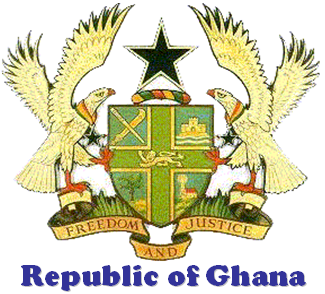 MINISTRY OF LOCAL GOVERNMENT AND RURAL DEVELOPMENT (MLGRD)GHANA PRODUCTIVE SAFETY NET PROJECT (GPSNP)Credit # 63370-GHPROJECT ID-P164603VOLUME 6: MLGRD FINANCIAL AND PROCUREMENT MANAGEMENT MANUAL APRIL 20191.	PROJECT DESCRIPTION	71.1	Background	71.2	Scope	72.	FINANCIAL MANAGEMENT	82.1	General Financial Management Provisions	82.2	Accounting Policies	92.3	Chart of Accounts	92.4	Annual Work Planning and Budgeting (AWPB)	102.5	District Assemblies Budgeting Systems	112.6	Designated Account	112.7	Access and Control of the Designated Account	122.8	Disbursement Letter	122.9	Withdrawal Application	122.10	Avoiding Delays in Replenishment	142.11	Financial Statements	142.12	Interim Unaudited Financial Reports	152.13	Audit	162.13.1	Internal Audit:	162.13.2	External Audit:	162.13.2.1	Scope of the Audit	172.13.2.2	Audit of Project Financial Statements	172.13.2.3	Audit of Designated Account	172.13.2.4	Audit of Interim Unaudited Financial Reports	182.13.2.5	Audit Opinion	182.14	Financial Management of LIPW	182.14.1	Routine Accounting Procedures at Project Coordination Offices in relation to LIPW	182.14.2	Disbursement of LIPW Funds	192.14.3	Releases of LIPW Funds to DAs towards Project Closure	202.14.4	Disbursement to E-Payment Service Providers for Beneficiary Wage Payments	202.15	Financial Management of Productive Inclusion	212.15.1	Routine Accounting Procedures at Project Coordination Offices in relation to PI	212.15.2	Disbursement of Productive Inclusion Funds	222.15.3	Disbursement of Start-up Cash Grants	223.	PROCUREMENT MANAGEMENT	253.1	Introduction	253.2	Procurement Implementation Arrangements	253.3	Procurement Procedures	263.4	Procurement Approvals	263.5	Procurement Planning	273.6	Prior and Post Review of Procurement Requirements	283.6.1 Documents for Prior Review	283.6.2	Documents to be retained for Contracts Subject to Post Review	293.7	Procurement Categories	293.8	Procurement Provisions	293.8.1 Publication of Procurement Opportunities	293.8.2 Preparation of Procurement Documents	303.8.3 Bid/Proposal Security	303.8.4 Bid/Proposal Validity	313.8.5 Sale of Request for Bids Documents	313.8.6 Bid/Proposal Opening	313.8.7 Evaluation of Bids/Proposals	323.8.8 Evaluation Criteria	323.8.9 Seriously Unbalanced or Front Loaded and Bids/Proposals for Goods, Works and Non-Consulting Services	323.8.10 Abnormally Low Bids/Proposals for Goods, Works and Non-Consulting Services	333.8.11 Most Advantageous Bid/Proposal	333.8.12 Approval of Evaluations	333.8.13 Notification of the Intention to Award	343.8.14 Standstill Period	343.8.15 Debriefing by the Entity	343.8.16 Pre-Condition for Contract Award	353.8.17 Contract Award	353.9 Procurement Selection Methods	353.9.1 Market Approach	353.9.2 Selection Methods for Goods, Works and Non- consulting Services	363.9.2.1 Request for Proposals	363.9.2.2 Request for Bids	363.9.2.3 Request for Quotations	363.9.2.4 Direct Selection	363.9.2.5 Force Account	373.10 Steps for Procurement of Goods, Works and Non-consulting Services using RFB and RFQ Selection Methods	373.11 Selection Methods for Consulting Services	463.11.1 Selection of Consultants Using Quality and Cost-Based Selection (QCBS) Method	463.11.2 Fixed Budget Selection (FBS) Method	463.11.3 Selection of Consultants using Least Cost Selection (LCS) Method	473.12 Steps for Procurement of Consulting Services using QCBS, FBS and LCS Selection Methods	473.13 Use of Individual Consultants	493.14 Selection of Consultants using Direct Selection Methods	503.15 Threshold for Procurement Methods and Prior Reviews	503.16 Contract Management and Administration	503.17 Contract Types	503.18 Contract Monitoring and Evaluation	513.19 Procurement Records Keeping	513.20 Frequency of Procurement Supervision and Reviews	513.21 LIPW Specific Procurement Arrangements	523.22 Productive Inclusion Specific Procurement Arrangements	53PROJECT DESCRIPTIONBackgroundThe objective of the Ghana Productive Safety Nets Project (GPSNP) is to support the Government to strengthen safety net systems that improve the productivity of the extreme poor in Ghana. The Project has five (5) components namely:Component 1: Productive Inclusion (PI)Component 2: Labour Intensive Public Works (LIPW)Component 3: Livelihood Empowerment Against Poverty (LEAP) Cash GrantsComponent 4: Social Protection Systems StrengtheningComponent 5.1: Project Management, Coordination, and Capacity Building (MoGCSP)Component 5.2: Project Management, Coordination, and Capacity Building (MLGRD).The GPSNP is to be implemented jointly by the Ministry of Local Government and Rural Development (MLGRD) and Ministry of Gender, Children and Social Protection (MoGCSP) with the former having responsibility for Components 1, 2 & 5b while MoGCSP takes responsibility for Components 3, 4 & 5a.This Manual, which is Volume 6 of the GNPSP Operational Manual, describes the financial management and procurement processes, expected deliverables, institutional arrangement as well as the roles and responsibilities of the various actors in implementation.ScopeThis manual is organized under the following broad headings:General Financial Management GuidelinesFinancial Management for LIPWFinancial Management for PIGeneral Procurement GuidelinesProcurement for LIPWProcurement for CLASSFINANCIAL MANAGEMENTGeneral Financial Management ProvisionsThe following project documents provide valuable information for the management of project funds under the MLGRD:Project Appraisal Document (PAD); Financing Agreement (FA);Disbursement Letter;Project Operations Manual (POM);Customized SAGE ERP 500 ACCPAC Manual; andGMIS Pro user guideThere are also several World Bank Manuals on policies and procedures that provide useful guide to financial management and disbursement of project funds. These include:Disbursement HandbookFinancial Accounting, Reporting and Auditing Handbook (FARAH)Articles of AgreementWorld Bank’s “Procurement Regulations for IPF Borrowers” (Procurement Regulations) dated July 2016 and revised in November 2017, and August 2018World Bank’s “Guidelines on Preventing and Combating Fraud and Corruption in Projects Financed by IBRD Loans and IDA Credits and Grants”, dated July 1, 2016 In addition, this manual should be used alongside the following Acts of the Government of Ghana:Public Procurement Act, 2003 (Act 663) as amended in 2016 (Act 914) provides guidelines for public procurement, make administrative and institutional arrangements for procurement, stipulate tendering procedures and provide for purposes connected with these; Public Financial Management Act, 2016 (Act 921) which regulates the financial administration of the public sector. It is a significant step towards strengthening the public financial management systems to ensure fiscal discipline and the effective and efficient use of public resource for the delivery of improved public servicesInternal Audit Agency Act, 2003 (Act 658) which established an Internal Audit Agency as a central agency to coordinate, facilitate, monitor and supervise internal audit activities within Ministries, Departments and Agencies, and Metropolitan, Municipal and District Assemblies to secure quality assurance of internal audit within these institutions of stateLocal Governance Act, 2016 which provides the framework for District Assemblies to exercise political authority.  It also empowers the DAs to exercise deliberative, legislative as well as executive functions. It is an enhancement on the Local Government Act, 1993 by harmonising five existing legislations on local governance and provides a one stop shop document on all local governance issuesGhana Revenue Authority Act, 2009 (Act 791) which merges the three revenue agencies; Customs, Excise and Preventive Service (CEPS), the Internal Revenue Service (IRS), the Value Added Tax Service (VATS) and the Revenue Agencies Governing Board (RAGB) Secretariat into a single Authority for the administration of taxes and customs duties in the country. The following Legislative instruments will be useful reference documents in the implementation of this Project:Financial Administration Regulations (FAR);Financial Memorandum for DAs, 2004; Accounting policiesAccounting PoliciesThe following accounting policies shall be adopted by the project:The financial Statements are prepared under the historical cost conventions;Expenditures shall progressively be accounted for on an accrual basis;Remittances are recognized on a cash basis;The fiscal year is 1st January to 31st December;The Reporting Currency is The United States Dollar;Transactions denominated in currencies other than United States dollars are to be translated in US dollars at the rate of exchange prevailing at the date of the transaction. Balances denominated in currencies other than US dollars are translated into US dollars at the rate of exchange prevailing at the balance sheet date; Stocks are written off during the year of purchase; andRoutine Accounting Procedures at Project Coordinating OfficesChart of AccountsThe Chart of Accounts is a set of codes and description which facilitate the classification, recording and reporting of financial transactions.  It is designed to facilitate reporting on resources and expenditures, the preparation of annual financial statements, monitoring of project activities and audit. The chart also seeks to enhance the preparation of Interim Un-audited Financial Statements. The Project Accountant shall reference the Government of Ghana approved Chart of Accounts (CoA) which is in use by the GIFMIS system to determine the classification of Accounts. The Project Chart of Accounts is composed of nine (9) main Segments.  The Structure of the Coding varies from a minimum of one (1) Segment to a maximum of nine (9) Segments.  An Account may consist of one or all of the segments.  Each segment shall contain at least one (1) digit up to a maximum of seven (7) Digits.  The First Seven (7) Digits represent Individual Account Codes.  The Chart of accounts has the following major segments:Natural Accounts Code - 7 Digits (e.g. Printing and Stationery)Coordinating Unit/Implementing Agency – 2 Digits (e.g. Wa Zonal Co-ord. Office)District Code – 3 Digits (e.g. Builsa South District)Funding Source - 2 Digits (e.g. IDA)Expenditure Category Code – 2 Digits (e.g. Consultants Services)Component Code – 2 Digits (e.g. Capacity Building)Sub-Activity Code – 3 Digits (e.g. Construction of small earth dams)Payment Types Code – 2 Digits (e.g. Unskilled Labour)Contract Code – 4 Digits (e.g. Signed Sub-Project)Procurement Method – 1 Digit (e.g. NCB)Amendments shall be approved by the Project Accountant. Annual Work Planning and Budgeting (AWPB)The processes of planning and budgeting involve the determination of activities to be carried out and eligible expenditures to be financed during the budget year. The physical activities and the outcomes expected to be achieved shall be described for the period and this should be linked to disbursement for the activities. The AWPB will be submitted through MLGRD to the World Bank for review and No-objection and then incorporated into the Ministry’s AWPB.The Objectives of the Budget are as follows:To define and prioritize the activities to be carried out within a fiscal year and to determine the resources needed to carry out these activities; To enable the implementing agencies of GPSNP forecast resources and expenditures on quarterly, semi-annual or annual basis.To facilitate the assessment of performance by comparing actual activities completed within the budget period with planned activities.  Deviations arising from such assessments provide useful guide to the preparation of future plans; To serve as authorization to receive and disburse funds;To coordinate the activities of the various parts of the implementing agencies to ensure harmony and elimination of duplication;Used as tool for evaluation of the intermediate outcomes of the Project.The process of preparing the AWPB begins with the issuance of guidelines by the National Coordinator to the National Officers and Zonal Coordinators, outlining the broad objectives and assumptions which underlines the preparation of the plan.  Also outlined in the guidelines will be the Zonal and Component expenditure ceilings. The Zonal Coordinators upon receipt of the guidelines will request each key staff to submit budgetary proposals in the relevant functional areas.  These will then be consolidated and thereafter reviewed to ensure consistency of the plan with the overall project goals. The budget is also checked to ensure conformity with the Zonal and component ceilings. The finalized Zonal AWPB is then submitted to the RDCU for consolidation and further refinement.The RDCU, after consolidation, constitutes an AWPB team to review the plan for its consistency with the overall project development objectives, and the budget’s consistency with the credit proceeds. The time table for the AWPB preparation is as follows:Issuance of the AWPB preparation guidelines			Mid JulySubmission of Zonal and Head Office AWPB			Mid SeptemberConsolidation of the AWPB					End of SeptemberReview of the consolidated AWPB 				OctoberSubmission of the AWPB to POC for review			Mid NovemberSubmission of approved AWPB to the World Bank		End of NovemberThe Annual work plan will be reviewed in in the middle of each year, and the lessons learnt serve as input in issuing guidelines for the next year’s work plan and budget preparation.District Assemblies Budgeting SystemsIn the preparation of budget estimates, the Assembly is required to disaggregate their budgets into the various levels of administration (departments and sub-district structures). The legal framework for the expenditure of the Assembly is outlined in the Public Financial Management Act 2016, Act 921, and the Local Governance Act 2016, Act 936.  Section 123 (2) of the Local Governance Act 2016 requires that, each District Assembly before the end of each financial year, submit to the Regional Co-ordinating Council, the detailed budget for the respective district that states the estimated revenue and expenditure of the District Assembly for the ensuing year.The RCC shall then collate and co-ordinate the budget of the Assemblies in the region and submit the total budget of the Assemblies in the region to the MOF, MLGRD and the National Development Planning Commission (NDPC).  The budget for a district shall include the aggregate revenue and expenditure of all departments and organizations under the District Assembly and the District Coordinating Directorate, including the annual development plans and programs of the departments and organizations under the Assembly.Designated AccountThe Currency of the Designated Account is United States Dollar. To facilitate disbursements, the MLGRD will open the following Accounts:Designated Account A (DA-A) at the Bank of GhanaLocal Currency Operational Account at the Bank of Ghana under terms and conditions satisfactory to the IDAAccess and Control of the Designated AccountThe RDCU is expected to make appropriate arrangements for controlling, monitoring and accessing the Designated Account.  Some of the steps that may be taken include:Restricting the use of the Designated Account to eligible expenditures only;Regular update of Designated Account records;				Monthly reconciliation of Designated Account;Reviewing bank charges, interest and exchange rates;Avoiding mingling of funds; andHaving easy access to Signatories of the Designated Account.Disbursement LetterThe project’s disbursement letter outlines the disbursement procedures to be followed under the agreement. The Disbursement Letter provides the borrower and implementing agencies with clear instructions on withdrawals for the particular project.  It also defines some of the provisions in Article V of the General Conditions and the Disbursement handbook.  The disbursement letter provides sample withdrawal forms to be used and includes special instructions, where applicable, on the following:Retroactive financing;Items eligible for disbursement under the Statement of ExpenditureSOE procedure;Specific requirements for the operation of a Designated Account;Audit requirements;Disbursement arrangements for any co-financing administered by the Bank; andWithdrawal Application formsWithdrawal ApplicationThe following are the methods used in withdrawing funds from the Credit or Loan Account:Advance: An advance is the initial deposit paid into the Designated Account. Reimbursement: To avoid small and numerous payments from the IDA Designated Account and avoid high transfer charges, eligible expenditures may be paid from the Local Operational Account and later reimbursed from the Designated (Special) account.  There is no fixed amount for pre-financing but any payment could be pre-financed provided funds in the counterpart fund account are adequate.Direct Payment refers to payment made by World Bank to a Contractor, Consultant or Supplier directly from the Loan account.  The use of direct payment avoids overburdening the Designated Account.  The minimum amount for direct payment is clearly stated in the ‘Disbursement Letter’.  This represents at least 20% of the authorized allocation.Special Commitment: A Special Commitment is a guarantee by the World Bank agreeing to reimburse the commercial bank for payments made under a Letter of Credit.  A Letter of Credit is an undertaking by a commercial bank to a supplier confirming that bills drawn on it will be duly honoured.  A letter of credit is used for import of large quantity of goods.  A Commercial Bank will not issue a Letter of credit unless it is guaranteed that all payments made to the supplier would be duly refunded.  An Application for Special Commitment is sent to the World Bank by the RDCU.  The following Documents shall accompany Applications for Special Commitment;Supplier’s Invoice,Copy of Contract - if not previously submitted, Copy of Letter of Credit.Applications for replenishment of the Designated Account should be submitted in US Dollars.  Application for Direct Payment to suppliers/contractors should be submitted in the currency claimed by suppliers, consultants or contractors.Forms used for withdrawal Application are;Application for Withdrawal,Application for Withdrawal	(Summary Sheet),Interim Unaudited Financial Reports (IFRs),  Application for a Special Commitment.Further Advances to Designated Account: This involves making periodic advances to the Designated Account based on the projected amount of funds that the borrower needs for the ensuing period(s). Supporting documents (contracts, invoices, evidence of shipment, and evidence of payment, etc.) should be properly cross-referenced to the relevant withdrawal application (See Annex XII for templates of IFRs).Submission of copies of relevant documents: Withdrawal Applications on the relevant Forms and Summary Sheets (Form 1903 Page 2) must be submitted with copies of supporting documents.Application for Special Commitments must be submitted on Form 1931 in duplicate with 2 copies of the Letter of Credit and one copy of other supporting documents.  Separate summary sheets must be prepared for payments under different categories and the relevant category reference must be marked clearly at the top of the summary sheet.  Two confirmed copies of all contracts should be forwarded to the World Bank Project Task Team Lead promptly after their execution, and prior to the submission of the first related withdrawal application.  Contracts against which withdrawals are authorized on the basis of SOEs should be retained at the RDCU with other documentation related to such applications.Numbering System: All Withdrawal Applications should be numbered sequentially beginning with the number one (1).  Each withdrawal application number should be preceded by specific letters for easy identification e.g. GPSNP-ML.1 for MLGRD activities.Alterations on application forms should be kept to a minimum, and authorized officials should initial any material alterations.Supporting DocumentsSubmitted in advance of withdrawal applications:Contract and procurement documents.Submitted together with withdrawal applications:	Copies of:Suppliers invoice, Contract certificatePayment Voucher relating to the prior review expenditureEvidence of shipment (Bill of Lading, airway Bill), Forwarder’s Certificate, etc.)  for imported goods.Bank Statement.Reconciliation Statement of the Designated Account.Additional documents required in certain circumstances:For advance payments, copies of advance guarantees and performance securities, if required under the terms of the contract, or where a large advance payment is made.Avoiding Delays in ReplenishmentIncomplete or inaccurate withdrawal applications cause delays in replenishment of   the Designated Account. To avoid delays in replenishment, the following must be adhered to:Forward 2 copies of contract document to the Project’s Task Team Leader after they are signed;State the date of the World Bank’s “No Objection” notice for contracts above the procurement prior review limits specified in the financing agreement;Ensure that authorized officials sign applications.  Where there are changes in authorized signatories, the bank must be notified as soon as possible;The currency of payment should be clearly stated.  There should be no ambiguity (more than 25 countries use the dollar sign);  		Include accurate payment instructions;Ensure consistency, between information on the withdrawal application and supporting documents;Include all necessary supporting documents;Include adequately reconciled bank statements to support all requests for replenishment of the Designated Account; andInitiate timely action to re-allocate funds between components, or to extend loan closing dates where necessary.Financial StatementsThe Project Accountant shall prepare quarterly financial statements of the Project and also an annual financial statement at the end of the year.Quarterly and Annual Financial Reports: The RDCU will prepare quarterly financial reports to be submitted to IDA not later than 45 days after the end of the preceding quarter.  Financial Reports shall be submitted every time an application for withdrawal is initiated to the Bank.  These include the following:A statement of cash position (supported by a bank statement and a bank reconciliation statement);A statement of expenses (SOE) for management costs;A statement of expenses for each component;An updated disbursement scheduleStatement of financial position (stating all the assets and liabilities and the rated fund of the Project)Receipts and payments statement (stating all receipts and payment of the Project)Cash flow statement (showing the inflow of cash during the year appropriately categorized and how such cash were applied.)Relevant notes to the accounts (explaining in detail the summarized information contained in the financial statement)The financial statements shall be prepared in accordance with generally accepted accounting principles, the Financial Administration Act and other statutory regulations.  The basis of accounting used in preparing the financial statement should be stated and any significant departure from this shall be identified and reported together with the reasons for departure.The financial statements shall be approved by the National Coordinator and the Project Accountant and after approval, distributed as follows; One copy to the Ministry of Local Government and Rural Development;One Copy to the Auditor- General; andTwo Copies to IDA.Interim Unaudited Financial ReportsInterim Unaudited Financial Reports (IFRs) are periodic progress reports that should be prepared by the RDCU and submitted to the World Bank not later than 45 days after the end of each quarter. The report should include information on the financial, procurement and physical progress of the Project.  Specific areas to be covered under the report are:Activities carried out during the period under review;Planned activities for the period;Achievements during the period;Variances between planned and actual performance;Planned activities for the next period; andAny other information that may be considered necessary.The preparation of IFRs provides the World Bank with sufficient information on the use of funds to establish that: Funds disbursed to projects are being used for the purpose intended; Project implementation is on track; and Budgeted costs will not be exceeded. Expenditures should be reported according to project components and activities.  Report on expenditure components may be provided as a supplement. The financial report should include: Sources and uses of funds during the reporting period;Sources and uses of funds for the year; Cumulative sources and uses of funds;Budgeted sources and uses of fundsVariance arising from comparing actual with budgeted figures; All project receipts and payments, irrespective of the source of funding; andAny other information that may be required.AuditAll transaction that will be carried with project resources shall be subjected to both Internal and External audits as statutorily required   Internal Audit:The Internal Audit Unit (IAU) of MLGRD, RCC and District Assemblies shall review and carry out due diligence all GPSNP related transaction before they passed for payment. Specifically, the IAU of the MLGRD shall be required to produce quarterly internal audit reports on the Project’s operations and share same with the Chief Director, Financial Controller and the Project Co-ordinator. External Audit:There shall be two types of External Audits: The regular audit of the designated accounts, project accounts and SOEs to be carried out by the Ghana Audit Service or an independent firm so selected for the purposeWhere necessary a review may be commissioned by the RDCU to assess implementation performance of the participating DAs and this may be carried out by independent firms.Annual Financial Audit: It is a requirement under the Financing Agreement to have the project accounts audited annually by independent auditors acceptable to IDA pursuant to international audit principles. The RDCU shall appoint Independent and Qualified Auditors within 6 months after credit effectiveness. It is recognized that although it is the responsibility of the Auditor General of Ghana to audit these government entities, agreements would be obtained, and a qualified private sector auditor recruited to carry out this audit. The auditors’ reports and opinions including the Managements letter of the annual financial audit would be furnished to the IDA within six months of the close of each fiscal year. The selection of all auditors and financial consultants shall be on competitive basis in accordance with the Public Procurement Act 2003 (Act 663).Scope of the AuditThe audit will be carried out in accordance with International Standards of Auditing and will include such tests and controls as the auditor considers necessary under the circumstances.  In conducting the audit, special attention should be paid to the following:All funds have been used in accordance with the conditions of the relevant financing agreements, with due attention to economy and efficiency, and only for the purposes for which the financing was provided;Counterpart funds have been provided and used in accordance with the relevant financing agreements, with due attention to economy and efficiency, and only for the purposes for which they were provided;Goods and services financed have been procured in accordance with the relevant financing agreements; andAll necessary supporting documents, records and accounts have been kept in respect of all project ventures including expenditures.  Clear linkages should exist between the books of account and report presented to the IDA.Audit of Project Financial StatementsThe Project Financial Statements (PFS) should include a summary of funds received, showing the World Bank, and counterpart funds separately; a summary of expenditures shown under the main project headings and by main categories of expenditures, both for the current fiscal year and accumulated to date; and fund balance statement showing accumulated funds, Bank balances, other assets and liabilities, as applicable.  As an annex to the Project Financial Statements, the auditor should prepare a reconciliation between the amounts shown as “received by the project from the World Bank’’ and that shown as being disbursed.  As part of that reconciliation, the auditor should indicate the mechanism for the disbursement, i.e. through the Designated Accounts using Interim unaudited Financial Reports (IFRs) or FMRs or direct payment by the Bank for the portions of the amounts disbursed.Audit of Designated AccountIn addition to the audit of the Project Financial Statements, the auditor is also required to audit the activities of the Designated Accounts associated with the project.  Designated Account transactions typically comprise: deposits and replenishments received from the Bankpayments substantiated by withdrawal applicationsinterest that may be earned from the balances and which belong to the borrower; and The remaining balances at the end of each fiscal year. The audit should examine the eligibility and correctness of financial transactions during the period under review and fund balances at the end of such a period, the operation and use of the Designated Account in accordance with the financing agreements, and the adequacy of internal controls for this type of disbursement mechanism.  Audit of Interim Unaudited Financial ReportsIn addition to the audit of Project Financial Statements, the auditor is required to audit all Interim Unaudited Financial Reports (IFRs) used as the basis for the submission of withdrawal applications.  The auditor should apply such tests and controls as the auditor considers necessary in the circumstances.  These expenditures should be carefully compared for project eligibility with the relevant financial agreements and with reference to the Project Appraisal Document (PAD) and the Project Operations Manual (POM) for guidance when necessary.  Where ineligible expenditures are identified as having been included in withdrawal applications and reimbursed, these should separately be noted by the auditor.  Annexed to the Project Financial Statements should be a schedule listing individual Interim Unaudited Financial Reports (IFRs) withdrawal applications/payments by specific reference number and amount.  The total withdrawal under the IFRs procedure should be part of the overall reconciliation of Project’s disbursements described above. In addition to the Auditors Report on the Project Financial Statements, the auditor will prepare a ‘Management Letter’ in which he/she will:give comments and observations on the accounting records, system and controls that were examined during the audit;identify specific deficiencies and areas of weakness in systems and controls and make recommendation for their improvement;report on the degree of compliance with each of the Financial covenants in the Development Credit Agreement of the IDA and give comments, if any, on the internal and external matters affecting such compliance;communicate matters that have come to his attention during the audit which may have significant impact on the implementation of the Project; andbring to the attention of the MLGRD any other matters the Auditor considers pertinent. Audit OpinionBesides a primary opinion on the Project Financial Statements, the annual audit report of the Project Accounts should include a separate paragraph commenting on the accuracy and propriety of expenditures withdrawn under IFR/FMR procedures and the extent to which the Bank can rely on the IFRs/FMRs as a basis for credit disbursement.  The financial statements, including the audit report, should be received by the Bank no later than 30th June of the succeeding financial year to which the audit relates.Financial Management of LIPWRoutine Accounting Procedures at Project Coordination Offices in relation to LIPWAt the RDCU, and Procurement Specialist with the support the National Engineer will initiate all LIPW related expenditures which will be reviewed and approved by the National Coordinator. The relevant procurement process will then take place leading to the issuance of a contract or a payment order. A transfer instruction will be made and signed by the authorized signatories. These will then be recorded in the books of the RDCU and finally reported in the financial statements. The RDCU will ensure that all payments are properly receipted. The RDCU must submit consolidated financial statements to the Chief Director of the MLGRD.The financial management responsibility at the RDCU is vested in the Project Accountant, who will work under the Financial Controller of MLGRD. The RDCU must maintain the computerized Accounting systems and put in place a procedures manual, scalable for migration into the Ghana Integrated Financial Management Information System (GIFMIS). The Zonal offices will follow similar procedures as described above to initiate expenditures, carry out relevant procurement processes, issue contract or payment orders and make payments. The financial management responsibility at the Zonal Office is vested in the Zonal Accountant. The Zonal Office shall maintain a computerized Accounting system (Sage ERP 500 ACCPAC) and procedures consistent with the requirements of this manual.  Additional and continuous training in financial management and World Bank disbursement guidelines and procedures will be carried out to achieve an improved financial management system of the DAs. This will also be done in close collaboration with other projects under implementation in the country.Disbursement of LIPW FundsGeneral Disbursement Principles: An initial imprest out of the total allocation to a district will be made following the Zonal Office’s endorsement of the DA workplan and budget and 6 months cash forecast. The DA will submit replenishment applications indicating receipts, expenditure and project progress, as well as cash forecast for the next two quarters as condition for second and subsequent releases.  These disbursements may be withheld if timely reports are not received.First Release: Participating district assemblies shall fulfil the following conditions precedent to the first release of project funds:The DA should be qualified under the eligibility criteria stated under the FA of IDA;Details of signatories and authorized persons mandated to sign on behalf of DA (if not already submitted);Six months detailed cash forecast of DA’s requirements in respect of the approved work plan and budget;The procurement plan supporting the planned activities for the year;Where approvals are required, evidence that they have all been obtained prior to incurring expenditures;On receipt of the request from the DA, the Zonal Office will review the request to ensure that cash flow and procurement plan of the DA are consistent with each other;The request will then be submitted to the RDCU for further processing; andFunds will be transferred to the district once the approval and validation processes have been completed.Second and Subsequent Releases: DAs will submit requests for their second and subsequent releases when at least 70% of the funds received in previous periods have been utilized and accounted for.  In addition to the support documentation already submitted under the first release, DAs must also submit, as attachment to their request for additional funds, the following documents:Progress and financial reports as per agreed format provided (FMR) by the Project;Bank reconciliation statement; andCopy of bank statement.In addition, the DA must ensure that there are no outstanding financial reports to be submitted (in the case of subsequent releases) and that all accounting issues identified by Auditors or Financial Consultants have been addressed before requesting for replenishment of their accounts.Releases of LIPW Funds to DAs towards Project ClosureAs a means of ensuring that LIPW advances to DAs are recovered fully towards the end of the Project (i.e. a year to Project closure), the process of transfer of funds to DAs will be varied to tie transfers to actual pending LIPW expenditures.  From that time, the DAs will be required to submit requests up to the value of the approved certificates, monitoring expenditure and any other pending LIPW expenditures for transfer and payment to the respective suppliers and contractors made. In addition, to the documentations listed above the request should be supported with the following:The total value of request due for payment;All relevant documentation to support the payment of certificates; Zonal Office cover letter;Copies of Payment Certificates and other requests;  Completion and Progress reports, etc.Disbursement to E-Payment Service Providers for Beneficiary Wage PaymentsParticipating DAs will approve an estimated amount of its LIPW allocation to be used for e-payment of unskilled labour wages.The financial management and procedures for LIPW e-payment systems for beneficiaries’ wages will evolve around the following:Procure and sign contract with E-Payment Service Provider; Open a special account in the name of E-Payment Service Provider for receipt of LIPW funds for e-payment expenditures which includes wages of LIPW participants and the associated transactional charges;Targeting and registration of LIPW participants on e-payment platform;Engagement of registered participants in LIPW activities and compilation of DASH;Processing of DASH and generation of payroll;Dispatch of payroll to E-Payment Service Provider;E-Payment Service Provider credits participants Smart Cards and notifies PFIs; PFIs undertake cash out exercise;E-payment Service Provider submits monthly reports of LIPW E-Payment transactions to RDCU for reconciliation; Zonal Offices reconcile payrolls to Service Provider’s report and follow up on outstanding issues;RDCU reconcile E-Payment Service Provider’s e-payment expenditure with the LIPW advance released; andThe E-payment expenditures are analysed and keyed into the Sage 500 ERP AccpacFinancial Management of Productive InclusionRoutine Accounting Procedures at Project Coordination Offices in relation to PIThe following procedures will be followed in effecting all financial transactions at  both the RDCU and Zones for the PI component:At the RDCU level, the Procurement Specialist with the support of the Productive Inclusion (PI) Specialist will initiate all Productive Inclusion expenditures. This will then be checked and approved by the National Coordinator. The relevant procurement process will then take place leading to the issuance of a contract or a payment order. Transfer instructions will be made and signed by the authorized signatories. These will then be recorded in the books of the RDCU and finally reported in the Project’s financial statements. The RDCU must ensure that all payments are properly receipted, and consolidated financial statements submitted to the Chief Director of the MLGRD.  The financial management responsibility at the RDCU is vested in the Project Accountant, who will work under the Financial Controller of MLGRD. The RDCU must maintain a computerized Accounting system, scalable for migration into the Ghana Integrated Financial Management Information System (GIFMIS).At the Zonal offices, all PI related transactions will be initiated by the Zonal Productive Inclusion Officer and shall follow similar procedures as described above to initiate expenditures or carry out relevant PI procurement processes. The financial management responsibility at the Zonal Office is vested in the Zonal Accountant. The Zonal Office shall initially maintain computerized Accounting systems consistent with that pertaining at the RDCU. Continuous training in financial management and World Bank disbursement guidelines will be carried out to achieve improved financial management at the Project and DA level.Disbursement of Productive Inclusion FundsUnder the Productive Inclusion component, disbursement shall be in the broad areas of training related cost, monitoring and supervision cost, technical assistance (where necessary), start-up cash grants to beneficiaries and e-payment related cost. All expenses related to training under the sub-component including the cost of training materials (teaching and learning aids) and reimbursable of the trainer shall be borne by the Project.Where training is delivered by a Staff of the District Assembly or any other Government Institution, this will only attract reimbursable (transport cost and field allowance based on the prevailing government rates). On the other hand, non-government workers who will be engaged (through the relevant procurement method as provided in the section under Procurement) to provide training/facilitation service under the scheme shall be paid based on the terms and conditions of agreement signed with the Client (DA or MLGRD)  All PI related payments, including training related and other incremental cost will have to be based on a formal request from the District Assembly, duly signed by the District Co-ordinator Director (DCD), as Chairman or of the District Class Implementation Committee ((DCIT), or his/her assign and submitted to the Project.   Just as was the case during the concluding phase of the LIPW programme under GSOP, efforts will be made to pay the increment cost of all persons who provide training service and other support under the PI through an electronic medium (e-payment) to engender transparency and accountability on the part of both the Project Team and service providers.Disbursement of Start-up Cash GrantsA Grant Ceiling of US$ 200 has been established based on the average investment cost of the dominant income generating activities in communities. The exact grant amount will be dependent on the enterprise proposed in an agreed upon plan. All requests for grant funds from DAs shall be reviewed and validated by the Zonal Office before submission to the RDCU for further action. The RDCU shall in turn review and approve all grant requests received from the Zonal Office before release of grant funds to PFI for disbursement.CLASS Grants shall be disbursed to beneficiaries through an Electronic Payment System and shall be administered in tranches. An initial release (which should be adequate to enable the beneficiary to commence his/her desired income generation activity) will be made and the remaining amount (part of which will be deemed as working capital) disbursed only when there is sufficient evidence that the beneficiary has applied the initial amount for the intended purpose. The grants shall therefore be disbursed to beneficiaries based on:Recommendation of the District CLASS Implementation Team (DCIT) for each category in case of the first tranche; and Performance of individual beneficiaries in the implementation of their chosen activities in the case of subsequent tranche disbursement(s).The above shall be subject to the concurrent approval by the supervising Project team at the DA level and the Zonal Office. CLASS Start-up Grants shall be disbursed through an E-payment Service Provider to be engaged for the purpose: The following shall be the steps leading up to the disbursement of start-up grants:Procure and sign contract with e-payment Service ProviderOpen a special account in the name of the E-payment Service Provider for receipt of CLASS funds for e-disbursement of start-up cash grants and associated cost Carry out targeting and enrolment of CLASS beneficiaries by issuing them with Biometric Debit Cards (Smartcards)Transfer advance into the Special Account based on agreed terms and condition.Process Grant for eligible CLASS beneficiaries based on recommended tranches after fulfilment of all training requirementsDispatch payment advise on eligible CLASS beneficiaries to the E-payment Service ProviderE-payment Service Provider credit beneficiaries’ smartcards and notify PFIs Assisted beneficiaries to cash and utilize grants  E-payment Service Provider submit monthly reports of tranches of disbursements to beneficiaries onward to RDCU for reconciliation Zonal Offices reconcile payment records with the E-payment Service Provider Report and follow up on any outstanding issuesRDCU reconcile E-payment Service Provider E-releases with approved amounts.The E-Releases are analysed and keyed into the Sage 500 ERP Accpac or GIFMIS, as the case may be. PROCUREMENT MANAGEMENTIntroductionTo help attain the Project Development Objectives (PDOs), the Ministry shall ensure that procurements activities undertaken are in a manner that will guarantee value for money, economy, integrity, fit for purpose, efficiency, transparency and fairness.A Project Procurement Strategy for Development (PPSD) documents was developed during the preparation of the Project per the Bank’s Procurement Regulations 4.1 and 4.2. This is a project-level strategy document which is prepared to describe how best to engage Service Providers and outline the procurement strategies to be adopted to support the achievement of the PDOs and deliver value for money. All procurement plans will be prepared with reference to the PPSD.For each contract to be financed by the Credit, the different procurement methods, the need for pre-qualification, estimated costs, prior or post review arrangements, methods requirements and time frame will be agreed with the Bank in the Procurement Plan.The following are some documents which provide detailed and valuable information/guidance and would be used in conjunction with this manual when undertaking the procurement activities: Project Appraisal Document (PAD); Financing Agreement (FA);The Project Procurement Strategy for Development (PPSD);World Bank’s “Procurement Regulations for IPF Borrowers” (Procurement Regulations) dated July 2016 and revised in November 2017 and August 2018;World Bank’s “Guidelines on Preventing and Combating Fraud and Corruption in Projects Financed by IBRD Loans and IDA Credits and Grants”, dated July 1, 2016; and Public Procurement Act (Act 663) as amended in 2016 (Act 914).Procurement Implementation ArrangementsThe MLGRD is to implement Components 1, 2 and 5b of the GPSNP and will be responsible for undertaking all procurement activities under these Components. The Procurement Unit of the Ministry will handle all procurements under the Project with technical support from the RDCU. A Procurement Specialist to be employed by the Ministry for the Project will however lead the initial Project procurement activities for the Ministry until such a time that the Project is fully mainstreamed.Procurement activities will be carried out and managed at the District and National levels by the respective Entities (i. e. DA and MLGRD).At the national level, procurement will involve logistics such as vehicles, computers and related accessories, IT infrastructure, etc., consultancy assignments and minor Works relating to refurbishment of office facilities. The District level procurement would involve activities related to the physical implementation of the Labour Intensive Public Works (LIPW) and Productive Inclusion (PI) components. Whereas LIPW procurements will involve low volume contracts for small earth dams /dugouts, feeder and access roads and climate change mitigation activities, those of the Productive Inclusion component at the district level, will mainly be for the selection of Service Providers for entrepreneurship and vocational skills training activities.The District Assemblies, through the District Planning and Co-ordinating Units, and specifically the District Works Department, Business Advisory Centres and Procurement Units will execute the LIPW and PI procurements with technical support from the Zonal Coordinating Offices/RDCU and other collaborating institutions such as GIDA and DFR. Procurement ProceduresProcurement execution shall be in accordance with the World Bank’s “Procurement Regulations for IPF Borrowers” (‘Procurement Regulations’ herein after referred to as Regulation) dated July 2016, revised in November 2017 and August 2018, and the “Guidelines on Preventing and Combating Fraud and Corruption in Projects Financed by IBRD Loans and IDA Credits and Grants”, dated July 1, 2016, and other provisions stipulated in the Financing Agreement as stated in the Project Procurement Strategy Development (PPSD). The procurement documents to be used will be based on the World Bank Standard Procurement Documents for international market approach, with modifications for national market approach, as well as the recently enhanced World Bank documents to address Environment, Social Health and Safety (ESHS) issues. National procurement procedures (especially the approval processes) and structures outlined in the Public Procurement Act, 2003 (Act 663) as amended in 2016 (Act 914) and its associated guidelines shall be used when procurement is undertaken using the national market approach. If national procurement procedures are used, the core procurement principles of the Bank shall be maintained in accordance with the Bank’s Procurement Regulations 5.3 to 5.6. In instances where there is conflict between the Bank’s Procurement Regulations and the country’s Procurement Act, the Bank’s Regulation shall take precedence over the latter.Procurement ApprovalsNational level procurements subject to post review will be approved by the MLGRD Entity Head, Entity Tender Committee or reviewed for concurrent approval by the Central Tender Review Committee depending on the thresholds stipulated in Act 663 as amended in 2016 (Act 914). At the district level, procurement approvals will be issued by the Entity Head or Entity Tender Committee with the Regional Tender Review Committee undertaking reviews and concurrent approvals per the thresholds of Act 663 as amended in 2016 (Act 914). The review and no-objection of procurement activities subject to prior review will be given by the Bank. Procurement PlanningProcurement plans (PPs) prepared for the Project shall be based on provisions in the PPSD. The procurement plan including its updates shall include:A brief description of the activities/contracts;The selection methods to be applied;Cost estimates;Time schedules;Bank’s review requirements (prior or post review); and Any other relevant procurement informationA template will be provided by the RDCU for use by the DAs and other IAs.PI and LIPW PPs at the district level will be developed at the DAs, reviewed by the ZCOs and RDCU and suggested changes communicated to the relevant District Assemblies for revision before approval by the Assemblies. These PPs will be consolidated at the RDCU by the Procurement Specialist with other national Project procurement activities. The procurement plan, which is prepared with the Bank’s online procurement   tracking tool; Systematic Tracking of Exchanges in Procurement (STEP), will be updated as and when required but must be reviewed annually.  STEP will be the primary software or platform to be used to submit, review, and clear all PPs and prior review procurement activities.  As indicated in the PPSD, a procurement plan to cover the entire duration of the Project shall be prepared and updated at least annually or as and when required to reflect actual implementation. An initial procurement Plan covering the first eighteen (18) months of the project implementation has however been prepared prior to completion of Project negotiations and publicised at the Bank’s website. Data on the procurement plan can be found in STEP.All in-house capacity building and training programs for Project stakeholders as well as workshops will not be captured in the procurement plans but will be carried out on the basis of the Annual Work Plans and Budgets (AWPB) prepared for the Project by the RDCU/Ministry. The AWPB will be approved by the Bank on a yearly basis, and will among others, identify: (i) the envisaged training and workshops; (ii) the personnel to be trained; (iii) the resource persons/public institutions which will conduct the training; (iv) duration of the proposed training, and (v) expected outputs/outcomes of the training.Operating costs financed by the project are incremental expenses related to the implementation of the Project. Procedures for managing these expenditures will be governed by the Ministry or DA administrative procedures, which have been reviewed and accepted by the Bank.Prior and Post Review of Procurement RequirementsIn accordance with Regulations 3.5 to 3.8, the Bank will carry out prior review of procurement activities that are of high value and/or high risk to determine whether the procurement activities are being carried out in line with the agreed procurement arrangements.Post review of procurement processes will be carried out by the Bank for low value and/or low risk procurement activities to confirm that the agreed procurement arrangements and procedures were followed including timely execution of activities and adherence to the specifications and conditions of the contract in general. Post reviews will be carried out annually by the Bank’s Procurement Unit or an independent Auditor acceptable to the Bank.Whether a particular procurement is one that is subject to prior or post review will be determined by the thresholds set out in the PPSD as shown in Table 4, as well as contract-specific procurement risks. The decision as to whether a procurement is subject to prior or post review will be stated in the procurement plan.3.6.1 Documents for Prior ReviewIn accordance with Annex II of the Regulations, where a procurement is subject to the Bank’s no-objection, the following documents among others shall be submitted to the Bank for review:The General Procurement Notice (GPN) and Specific Procurement Notices (SPN);Invitation to pre-qualify (if pre-qualification is required), pre-qualification selection documents (including any amendments to them) and pre-qualification evaluation report; Request for Expression of Interest including the complete ToR and the shortlist assessment report for the selection of Consultants;The request for bids/request for proposals documents, including any amendments thereof;The first request by the Client to bidders/Consultants to extend the bid/proposal validity period (when required) if it is longer than four (4) weeks and all subsequent requests for extension, irrespective of the period;The bid/proposal evaluation report and recommendations for contract award, including documents demonstrating that any procurement complaint made has been addressed to the satisfaction of the Bank;All requests for cancelation of a procurement process and/or rebidding/re-invitation of proposals; Reasons for decision and revised evaluation report in situations where the client changes its contract award recommendations after the Bank’s prior review and no-objection; andMinutes of negotiations and draft contract initialled by both the Client and successful bidder.Documents to be retained for Contracts Subject to Post ReviewThe DA and Ministry/RDCU shall retain all relevant documentation and furnish same to the Bank upon request, with respect to each contract subject to post review for examination by the Bank or its Auditors. The documentation shall include but not limited to:The bid/request for proposal document;The bids/proposals evaluation reports and recommendations for award of contract;Original copies of the contract as signed and all subsequent amendments or addenda;Complaints if any; andPayment invoices or certificates as well as the certificates of inspection, delivery, completion and acceptance of Goods, Works, Non-consulting Services.Procurement Categories Procurement will be undertaken for the following categories: Goods & Equipment – This involves the procurement of vehicles, materials, commodities, plant & equipment, related services, etc.;Works – Refers to construction, rehabilitation and maintenance of civil work structures such as roads, dams, etc. and related services; Non-consulting Services – This involves contracting on the basis of performance of measurable outputs, and for which performance standards can be clearly identified and consistently applied. Examples will include photography and documentary assignments, land surveying and mapping, vocational skills training, etc.; andConsulting Services – This involves the procurement of services that are of advisory and professional in nature and rendered by Consultants. Examples include engineering design and supervision, finance and accounting services, project management, baseline and impact studies, etc.Procurement Provisions3.8.1 Publication of Procurement OpportunitiesBefore the beginning of any procurement activity under the Project, a General Procurement Notice (GPN) will have to be provided to the Bank by the Ministry for publication in the UN Development Business online (UNDB Online) and on the Bank’s external website as indicated in Regulation 5.22. A template for the GPN can be found at the Bank’s external website. Following the publication of the GPN, Specific Procurement Notices (SPN) should be prepared and publicised for all other contracts by either the Ministry/RDCU or DA. For open national competitive procurement, the Ministry/RDCU or DA will have to advertise the SPN in at least one newspaper of wide circulation and at the Public Procurement Authority (PPA) website per Regulation 5.23.Where procurement is to be done using localised open competitive approach the SPN will have to be advertised on the DAs notice boards (in the case of LIPW and PI activities) and at vantage points within the districts and regions.3.8.2 Preparation of Procurement DocumentsThe preparation of procurement documents will be led by the Procurement Specialist with inputs such as designs and drawings, specifications, TORs, and Bill of Quantities, required training inputs in the case of PI activities, etc. from the technical staff at the RDCU and collaborating institutions such as Ghana Irrigation Development Authority (GIDA) and Department of Feeder Road (DFR), National Board for Small Scale Industries (NBSSI), etc.  Under the erstwhile GSOP, specifications meeting national and international standards for various categories of procurement (for both LIPW and PI activities) were developed, used and refined. On GPSNP, as anticipated in the PPSD, these specifications will be used with improvements based on lessons learnt. As stated above, the procurement documents to be used will be based on the World Bank Standard Procurement Documents for international market approach, with modifications for national market approach, as well as the recently enhanced World Bank documents to address Environment, Social Health and Safety (ESHS) issues. This can be accessed at the Bank’s external website: www.worldbank.org/procurement/standarddocuments.However, at the start of each implementation season, the RDCU, led by the Procurement Specialist shall furnish relevant stakeholders with the standard documents with modifications which have taken into account the needs and requirements of the specific contracts and provisions to deal with contractual matters arising from the preceding implementation year(s).3.8.3 Bid/Proposal SecurityBid/Proposal security may be required for the procurement of Goods, Works and Non-Consulting Services. Such Security shall be in the amount and form specified in the Request for Bids (RFB)/Request for Proposals (RFP) document and shall remain valid for a period stated in the RFB/RFP document, sufficient to provide reasonable time for the Entity to act if the Security is to be called upon.Bid/Proposal Securing Declaration was used extensively under GSOP and found sufficient for the LIPW procurement activities. Thus, in place of a Bid/Proposal Security, a Securing Declaration may be used in accordance with Regulation 5.35.3.8.4 Bid/Proposal ValidityThe Bid/Proposal validity period shall be specified in the bid/request for proposal document sufficient to enable the Entity to complete the evaluation of bids/proposals, obtain the necessary approvals and award the contract.3.8.5 Sale of Request for Bids DocumentsThe sale of request for bids documents shall be coordinated at both the DA and MLGRD level by the respective Procurement Units. For DA level procurements, sale points for the procurement documents (especially when national competitive approach is used) will be at the respective DAs, RCCs and ZCOs. However, proceeds from the sale will be accounted to the DA by the RCCs and ZCOs. This is to ensure that documents are available at all times and no prospective Bidder/Proposer is denied the opportunity to purchase a bidding document. The price charged for the document must reflect only the cost of preparing and printing the documents. 3.8.6 Bid/Proposal OpeningThe date and time for the Bid/Proposal opening shall be the same as for the deadline for submission of bids/proposals or immediately after. This should be indicated in the bid/request for proposals document and SPN. An ad hoc Bid Opening Panel consisting of three or more persons of which at least one (1) is a member of the Entity Committee shall be formed to open the bids/proposals. At no point should the absence of the Head of Entity at a bid/proposal opening session be cited as grounds for postponement of the opening date and session.The opening of bids/proposals must be done in public in the presence of bidders who choose to attend. At the opening session, the panel shall neither discuss the merits of any bid/proposal nor reject any that has been received on time.At the opening, the panel shall read aloud and record the name of each Bidder/Proposer/Consultant that has submitted a bid/proposal, the total amount of each bid/proposal, any discounts, securities if required and substitutions/modifications/withdrawals if any.A copy of the record of bids/proposal opening shall within seven (7) days be sent to all bidders/Proposers whose bids/proposals were opened and also to the Bank if the procurement in question is subject to prior review, in accordance with Regulation 5.47.Late bids/proposals shall be rejected in accordance with Regulation 5.49. This provision is non-negotiable and shall not be left at the discretion of bidders/Proposers or their representatives present at the opening. Bids/proposals not opened and read out at the opening session shall not be considered. 3.8.7 Evaluation of Bids/ProposalsBids/Proposals received would be evaluated by an evaluation panel formally constituted by the Head of Entity. The Evaluation Panel will be an ad hoc panel of not more than five (5) members who have the relevant expertise in the subject area of the specific procurement and in bid evaluations. The evaluations shall be carried out in accordance with the criteria and methodology specified in the request for bid/request for proposal document.3.8.8 Evaluation CriteriaThe Qualifying and Rated-criteria will be used in evaluating bids/proposals for Goods, Works and Non-consulting Services.  Nonetheless, the qualifying criteria which depend on pass/fail basis to evaluate bids will be mostly used for these categories of procurements.For Consultancy services, the Rated-criteria which makes use of merit points will be used. A guide for the range of scores for quality of proposals as indicated in the PPSD is provided in Table 1. Table 1: Range of Scores for Quality of Proposals3.8.9 Seriously Unbalanced or Front Loaded and Bids/Proposals for Goods, Works and Non-Consulting ServicesIn the case of LIPW for instance, it is common for contractors to price items such as site clearance and other initial earthworks very high and lowly price items such as those for reinstatement of borrow pits and other later safeguards requirements. For Works and Plant, if the bid/proposal that results in the lowest evaluated cost/best evaluated proposal is in the opinion of the Evaluation Panel, seriously unbalanced or front-loaded, the Evaluation Panel may require the Bidder/Proposer to provide written clarifications including detailed price analyses to demonstrate the consistency of the prices with the scope of works and schedules. After evaluating the detailed price analysis, the Panel may accept the bid/proposal, recommend an increase in the amount of the performance security (if requested for and not exceeding 20% of the Contract Price) or reject the bid/proposal. This is in accordance with Regulation 5.64.3.8.10 Abnormally Low Bids/Proposals for Goods, Works and Non-Consulting ServicesThis refers to a situation where a Bid/Proposal price, in combination with other elements (e.g. Unskilled Labour cost), appear so low that it raises material concerns as to the capability of the Bidder/Proposer to perform the contract for the offered price. In such a situation, as in the case of the front-loading, the Evaluation Panel on behalf of the Entity will request for a detailed written breakdown of the Bid/Proposal price in relation to the scope and other requirements of the request for bids/proposal documents.Per Regulation 5.67, if after evaluating the price analysis, the Evaluation Panel determines that the Bidder/Proposer has failed to demonstrate its capability to deliver the contract for the offered price, the Entity shall reject the Bid/Proposal. A typical example is the case where the amount earmarked in the request for bid/proposal document for payment to unskilled labourers exceeds or almost equal to the total bid/proposal price.3.8.11 Most Advantageous Bid/ProposalWhen the qualifying criteria for evaluation is used, the Most Advantageous Bid/Proposal is the bid/proposal that meets the qualification criteria and determined to be substantially responsive to the requirements of the request for bids/proposal documents and lowest evaluated cost.The Most Advantageous Bid/Proposal when the rated criteria is used is the bid/proposal that meet the qualification criteria and determined to be substantially responsive to the requirements of the request for bids/proposals document and highest ranked bid/proposal.The Evaluation Panel will recommend the award of contract to the Bidder/Proposer/Consultant offering the Most Advantageous Bid/Proposal.3.8.12 Approval of Evaluations Once the evaluation of Bids/Proposals received is completed, the Evaluation Panel will submit its report to the Head of Entity. The report shall then be referred to the appropriate approving authority depending on the threshold per the Public Procurement Act 663, as amended in 2016 (Act 914) in the case of post review contracts for approval/concurrence, or to the World Bank for no-objection if it is a prior review contract before award.3.8.13 Notification of the Intention to AwardFollowing approval from the relevant approving authority to award a contract, the Entity shall within three (3) days, convey a written notification by the quickest means possible to the successful Bidder/Consultant of the Entity’s intention to award the contract (letter could be scanned and sent via Whatsapp, email, etc.) Such notification shall simultaneously be sent to each Bidder/Proposer that submitted a bid/proposal and opened at the opening session (unless the Bidder/Proposer has previously received notification of exclusion from the bidding process at an earlier stage) in the case of procurement of Goods, Works and Non-Consulting Services. For Consulting Services, the said communication will be served to all Consultants whose Financial Proposals were opened. This is in accordance with Regulations 5.72 to 5.74 and 5.75 to 5.77. The form or template of the Notification of the Intention to Award can be found in the Bank’s Standard Procurement Documents and will form part of the request for bids/proposal document.3.8.14 Standstill PeriodIn line with the Bank’s current procurement regulations, a standstill period which will give unsuccessful Bidders/Consultants time to examine the Notification of Intention to Award and to assess whether it is worth submitting a complaint shall be observed. The Standstill Period begins once the Notification of Intention to Award letter is issued to the Bidders/Consultants and shall last for ten (10) Business Days (counted as working days in the country excluding public holidays) per Regulation 5.79. Consistent with Regulation 5.79, a Notification of Award or Letter of Acceptance should not be issued before or during the Standstill Period.As provided for in Regulation 5.80, the Standstill Period shall not be applied where only one bid/proposal is received in the case of an open competitive process or where direct selection method is employed. 3.8.15 Debriefing by the EntityUpon receipt of the Notification of Intention to Award, an unsuccessful Bidder/Consultant has 3 business days within the Standstill Period to make a written request to the Employer for debriefing. The Entity, represented by the Procurement Unit shall acknowledge receipt of the complaint letter within 3 days and provide within five (5) Business Days, a debriefing to all unsuccessful Bidders/Consultants whose complaints are received within the deadline, unless the Entity decides, for justifiable reasons, to provide the debriefing outside this timeframe. In that case, the standstill period shall automatically be extended until five (5) Business Days after such debriefing is provided.  If more than one debriefing is so delayed, the standstill period shall not end earlier than five (5) Business Days after the last debriefing takes place. The Entity shall promptly inform, by the quickest means available, all Bidders of the extended Standstill Period. Where a request for debriefing is received by the Entity later than the three (3) Business Day deadline, the Entity should provide the debriefing as soon as practicable. Requests for debriefing received outside the three (3)-day deadline shall not lead to extension of the Standstill Period. No more complaints should be entertained once the Standstill Period expires.Debriefings of unsuccessful Bidders may be done in writing or verbally. Participation in any such debriefing session shall be at the expense of the Bidder/Proposer per Regulation 5.85. Minutes and copies of any documents used for each debriefing shall be filed as part of the procurement records for the particular contract. If it is a prior review contract, copies must be sent to the Bank for necessary action. Any aggrieved Bidder/Proposer can also take advantage of the opportunity provided through the Single Window Citizens Engagement Service to seek redress on any procurement related infraction.3.8.16 Pre-Condition for Contract AwardAt the end of the Standstill Period, if there are no complaints or if there were but have been resolved, the Entity will proceed to award the contract. However, if the contract is one that is subject to the Bank’s prior review, the Entity shall not award the contract without receiving confirmation of satisfactory resolution of the complaint(s) from the Bank. 3.8.17 Contract Award The RDCU/Ministry and DA shall publish public notices (on the PPA website, DA website, on notice boards, etc) of award of all contracts within 10 business days from the date of issuance of the Letter of Acceptance.  3.9 Procurement Selection Methods 3.9.1 Market ApproachAs envisaged in the PPSD, procurement assignments to be undertaken under MLGRD for the Project are of relatively small value, hence the national market will be able to contain the entirety and therefore the national market approach will be used. This however will not exclude the use of international market approach if the need arises in the course of implementation.Open competitive approach to market will be the default procurement process.3.9.2 Selection Methods for Goods, Works and Non- consulting ServicesThe following selection methods may be used for procurement of Goods, Works and Non-Consulting Services: Request for Proposals (RFP);Request for bids (RFB);Request for Quotations (RFQ);  Direct Selection; andForce Account.3.9.2.1 Request for Proposals The Request for Proposals (RFP) method shall be used in cases where the nature and complexity of the Goods, Works or Non-consulting Services to be procured are such that, the needs are better served by allowing Proposers to offer customised solutions or proposals that may vary in the manner in which the requirements of the request for proposal documents are met or exceeded. This is conducted in a multistage process using rated- criteria and evaluation methodology. It can either be a one or two envelopes process. Procurement of Goods, Works or Non-consulting Services of nature and complexity requiring the use of an RFP method has not been identified yet for the Project, hence none of the procurement activities on the18months procurement plan proposed in STEP is planned to be undertaken using RFP. If in the course of implementation the need to use an RFP for these categories of procurement arises, the procedures as described in Annex XII of the Regulations shall be followed.3.9.2.2 Request for Bids A Request for Bid (RFB) is a competitive procurement method used to solicit for bids when, because of the nature of the Goods, Works or Non-Consulting Services to be provided, the Ministry or DA is able to specify detailed requirements to which Bidders will be required to respond in offering bids. Procurement under the RFB method is conducted in a single-stage process. The Qualifying criteria is used with minimum requirements evaluated on a pass/fail basis.  3.9.2.3 Request for Quotations Request for Quotations (RFQ) is also a competitive procurement method based in comparing price quotations from Firms. It is appropriate for procuring limited quantities of readily available off-the-shelve Goods or Non- consulting Services, Standard Specifications Commodities or simple Civil Works of small value. Most Goods, Works and Non-consulting Services to be procured under the Project are not complex and small in value hence the RFQ and RFB methods shall be used extensively.3.9.2.4 Direct Selection Direct Selection method involves approaching and negotiating with only one firm for the provision of Goods, Works and Non-consulting Services. It is appropriate when there is only one suitable firm or the procuring entity has a strong justification for its usage considering the size, purpose of the procurement and the gains regarding value for money. Although not encouraged, where necessary, the Direct Selection method shall be used in accordance with Regulations 6.8 to 6.10.3.9.2.5 Force Account Force Account refers to works such as construction and installation of equipment and enterprise related training services carried out by government departments such as the District Works Department, District Agric. Department, Business Advisory Centre, etc. instead of awarding the works or services on contract. This procurement arrangement will be used to deliver some of the LIPW and PI activities especially the Climate Change Mitigation interventions and vocational skills training. Where the Force Account approach is used, the Entity will continue to adhere to procurement methods which involve the use of shopping or RFQ for the procurement of construction materials, tools, seeds, seedlings, vocational skills training inputs, etc.3.10 Steps for Procurement of Goods, Works and Non-consulting Services using RFB and RFQ Selection MethodsThe following steps will be followed when procuring for Goods, Works and Non-consulting Services using the RFB and RFQ methods.Table 2: Steps for Procurement of Goods, Works and Non-consulting Services using RFB and RFQ Selection Methods (One-Envelope Bidding Process)3.11 Selection Methods for Consulting ServicesProcurement of Consultancy Services will be done using the following five (5) selection methods:Quality and Cost-Based Selection (QCBS)Selection under a Fixed Budget (FBS)Least-Cost Selection (LCS) Individual Consultant SelectionDirect Selection3.11.1 Selection of Consultants Using Quality and Cost-Based Selection (QCBS) MethodQuality and Cost-Based Selection (QCBS) is a method based on the quality of the proposals and the cost of the services to be offered by shortlisted consulting firms. When using his method of selection, the minimum score to be attained for the technical proposals is specified in the Request for Proposals documents and the weight to be given to the quality and cost depends on the nature of the assignment. The firm that obtains the required technical score and attains the highest combined (quality and cost) score is considered the Most Advantageous Proposal.3.11.2 Fixed Budget Selection (FBS) MethodSelection under a Fixed Budget (SFB) is based on the disclosure in the RFP of the available budget to invited consultants and selecting the consultant with the highest-ranking technical proposal within that budget. Whilst using this selection method, the Entity shall ensure that the budget is (as much as possible) compatible with the TOR and that, consultants will be able to perform the tasks within the budget. Evaluation of all technical proposals shall be carried out first as in the QCBS method. The Proposal with the highest technical score which also meets the fixed budget requirement is considered the Most Advantageous Proposal and recommended for award of contract. 3.11.3 Selection of Consultants using Least Cost Selection (LCS) MethodUnder Least-Cost Selection (LCS), a minimum qualifying mark for technical proposals is established and indicated in the RFP. Proposals scoring less than the minimum technical qualifying mark are rejected, and the financial envelopes of the rest are opened in public. The proposal with Technical Score above the minimum set and with the lowest evaluated cost is considered the Most Advantageous Proposal. 3.12 Steps for Procurement of Consulting Services using QCBS, FBS and LCS Selection MethodsThe steps indicated below can be used for selection of consultants using the QCBS, FBS and LCS methods:Table 3: Common Procedures for QCBS, FBS, and LCS 3.13 Use of Individual ConsultantsIn accordance with Regulations 7.34, Individual Consultants will be selected for assignments for which:A team of experts is not required; andThe experience and qualification of the individual are of paramount importance.Methods of selection of Individual Consultants are as per Regulations 7.36 to 7.39.Individual Consultant Selection will primarily be used to select the key staff of the RDCU and its ZCOs and will be applied to any other assignment that lends itself to such method of selection. The default procurement process to be followed to select individual consultants will be open competition.3.14 Selection of Consultants using Direct Selection MethodsDirect or Single-Source Selection (SSS) methods, though not encouraged, would be applied for assignments that meet the requirements of Regulations 7.13 to 7.15. 3.15 Threshold for Procurement Methods and Prior ReviewsTable 4 shows the thresholds for the various procurement methods and prior reviews. These thresholds have been developed based on the procurement risk assessment conducted by the Bank during the preparation of the Project. The thresholds will therefore be revised periodically based on reassessment of the Project’s procurement risks during implementation.Table 4: Thresholds for Procurement Methods and Prior Reviews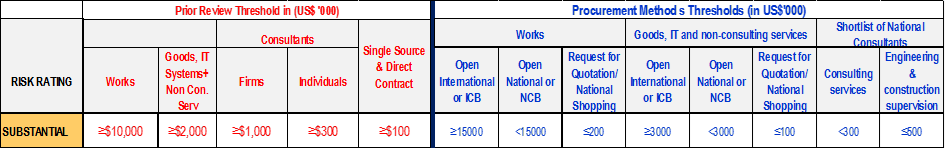 3.16 Contract Management and AdministrationThe aim of contract management is to ensure that all parties meet their obligations under the contract. Contracts under the Project shall therefore be planned, executed, actively monitored and evaluated to ensure satisfactory service provider performance and value for money.3.17 Contract TypesThe determination of contract type for a particular procurement shall be based on fit-for-purpose and value for money considerations. Contract types to be used on the Project shall include:Lump Sum;Performance –Based;Admeasurement;Time-Based; and Reimbursable contractsFull descriptions of these types of contracts and when they are used can be referenced from the Bank’s Regulations 3.2 to 3.13 of Annex VIII.All contracts under the project shall be signed by the heads of the respective Entity Tender Committees in accordance with the laws of the country. These heads however reserve the right to delegate the responsibility of the day to day management of contracts to relevant technical officers who possess the requisite competencies and experiences in the subject area. 3.18 Contract Monitoring and EvaluationThe necessary monitoring arrangements would be put in place at the national, zonal, regional and DA levels to monitor the activities of service providers and to ensure they are executing the assignments in accordance with the terms, conditions and specifications of the contracts.As indicated in the PPSD, key Performance Indicators (KPIs) will be developed to monitor the performance of the various contracts. Key performance areas which will be tracked will include but not limited to: On-time delivery of outputs; Quality of outputs; Deployment of relevant Staff as indicated in the contracts;Site Management;Invoicing and payments timeliness; Change requests/contract amendmentsEfficient use of resources; andSafeguards adherenceAn evaluation of each contract execution would be carried out at contract completion to assess the performance and identify any lessons learned for future contracts.3.19 Procurement Management Reports.These reports will form part of the Quarterly Reports and will cover all Procurements related to the MLGRD Components of the Project. The reports will give a snapshot of the procurement progress, updated procurement plans and write up on achievements, challenges, lessons learnt and way forward.3.19 Procurement Records Keeping	The RDCU, ZCOs and District Assemblies will establish and maintain an appropriate procurement filing system, ensuring that all contract packages have their specific files and furnished with relevant documentations. It is mandatory under the Project for all beneficiary Districts to keep individual files on all contracts.  3.20 Frequency of Procurement Supervision and ReviewsProcurement processes at the DA level shall be facilitated and reviewed by the ZCOs.The Ministry, through the RDCU, will conduct procurement audit of DA procurements on a yearly basis. In general, all Goods, Works, Non-consultancy and Consultancy service contracts indicated as prior review will be subject to World Bank’s prior approvals. For such contracts, documents covering key steps of the procurement or consultancy selection process will have to be cleared by the Bank before proceeding with required actions. Contracts not subject to prior review will be selectively reviewed during Post Procurement Reviews (PPRs) and findings and recommendations communicated to the Ministry. There will be one supervision mission each year by the Bank to visit the field to carry out post-review of procurement actions and technical review either by the Procurement Specialist at the Bank or an independent Auditor acceptable to the Bank. This exercise will cover at least 20 percent of contracts subject to post-review. Post reviews of in-house trainings will be conducted from time-to-time to review the selection of institutions/facilitators/course contents of trainings, and justifications thereof and costs incurred.3.21 LIPW Specific Procurement ArrangementsPhysical implementation of LIPW would be executed within the agricultural off-season, i.e. January – June. Engineering designs, selection of contractors, training of new contractors and new Districts’ staff would therefore have to be completed by December of the previous year to enable works to be carried out within the agricultural off-season.LIPW Procurement will be done at two levels: (i) the general procurement at the national level and (ii) Works Procurement by the respective District Assemblies. The national level procurement will involve goods (logistics for project activities), Consulting and Non-Consulting Services. Public works related procurements shall be carried out by the beneficiary District Assemblies with support from the ZCOs/RCCs, RDCU and collaborating institutions.LIPW works will be executed using two procurement approaches depending on the type of sub-project (i.e. Contract works and Force Account). In the case of feeder road and small earth dam/dugouts, Districts will use the services of external works contractors recruited through competitive bidding and when awarded the contract, undergo intensive practical training in execution of Labour-Intensive Works. Procurement of Contractors will be done using mainly RFB and RFQ selection methods and these contracts will be executed on Admeasurement basis.In the case of climate change subprojects however, districts will use the Force Account method of procurement to execute the activities which will also include the use of request for quotations or shopping for procurement of construction materials, tools etc.Different government departments will provide the required technical support to the DAs in the delivery of LIPW. Departments like Feeder Roads, Ghana Irrigation Development Authority, etc., may provide services such as design, estimation and drafting of specifications, etc. to the DAs (through the respective Works Departments). They may also assist in monitoring and supervision of the works during physical implementation to ensure the quality of materials and work-standards among others. As Government Agencies, the services as would be rendered by the collaborating institutions shall not attract consultancy fees/remunerations but rather, arrangements made to bear the incremental cost that will be incurred in respect of the services rendered based on prevailing Government rates. Where necessary and possible, the Project may provide other logistical support such as vehicles towards the delivery of these services.  The roles and responsibilities of the collaborating institutions and DAs will be defined in an MoU. The RDCU and Zonal Coordinating Offices will facilitate and provide the necessary technical back stopping to ensure value for money.3.22 Productive Inclusion Specific Procurement ArrangementsProcurement for the PI component will be done at both the national and district levels. The national level procurement will involve Goods (logistics for project activities), Non-consulting and Consulting Services and will apply to all procurement activities carried out by the Ministry/ RDCU. Procurement by the beneficiary District Assemblies will mostly be for Goods and Non-Consulting Services (e.g. procurement of Service Providers to provide Vocational Skills and Enterprise Development trainings). Life Skills/Vocational and related Enterprise Development Trainings as well as other support to beneficiaries under the PI component including formation of VSLAs and linkages to Agriculture may either be contracted to external Service Providers or delivered in-house by relevant staff of the DAs.Training services to be rendered by the external Service Providers will be classified as Non-Consulting services, hence RFB and RFQ methods will be used in engaging these Service Providers. Contract types with the external Service Providers may include Performance-Based, Lump- Sum and Reimbursable-Cost depending on the nature of service to be provided.In situations where government institutions/agencies such as NBSSI, GRATIS/RTTU, MOFA Units, etc. or any official on government payroll is used to render training/service under the PI component, (i.e. life/vocational skills and enterprise development training services), a Memorandum of Understanding will be signed between either the RDCU/Ministry or DA on one part and the said government institutions/agencies or official on the other to provide services in their areas of expertise. The services of this category of Service Providers (which are from public institutions) shall not attract consultancy fees/remunerations but rather, arrangements made to bear the incremental cost that will be incurred by the institutions/agencies or individual in respect of the particular service rendered based on prevailing Government rates. Where possible, the Project may provide other logistical support towards the delivery of the said service.ABBREVIATIONS AND ACRONYMSATMAWPBBACBDSCBTCDDCDFCEPSAutomated Teller Machine Annual Work Plan & BudgetBusiness Advisory CentreBusiness Development ServiceCommunity Based Targeting Community Driven DevelopmentCommunity Development FundCustoms Excise and Preventive Service CFCIGSCommunity FacilitatorComplementary Income Generation Scheme CLASSCoAComplementary Livelihood and Asset Support SchemeChart of AccountsCSOCivil Society OrganizationDADistrict AssemblyDBODistrict Budget OfficerDCDODCITDistrict Community Development OfficerDistrict CLASS Implementation Team DFIDUnited Kingdom Department for International Development DFODistrict Finance OfficerDMTDPDLDistrict Medium-Term Development PlanDisbursement LetterDPCUDistrict Planning Coordinating UnitDPODistrict Planning OfficerDSWOESHSDistrict Social Welfare OfficerEnvironment Social Health and SafetyEPAEOIEnvironmental Protection AgencyExpression of InterestESMFFAFARFARAHFBSFMFMSEnvironmental and Social Management FrameworkFinancing AgreementFinancial Administration Regulation Financial Accounting, Reporting and Auditing Handbook  Fixed-Budget SelectionFinancial ManagementFinancial Management SpecialistGASGhana Audit ServiceGBVGender-based ViolenceGCAPGhana Commercial Agricultural ProjectGHSGhana CediGIFMISGovernment Integrated Financial Management Information SystemGLSSGhana Living Standards SurveyGNHRGhana National Household RegistryGoGGovernment of GhanaGPSNPGRATISGhana Productive Safety Net ProjectGhana Regional Appropriate Technology Industrial Service GRMGrievance Redress MechanismGSOPGhana Social Opportunities ProjectGSSICBICTIBRDIDAIECIFRIFADIGAIMCCGhana Statistical ServiceInternational Competitive Bidding Information and Communication TechnologyInternational Bank for Reconstruction and DevelopmentInternational Development Association Information, Education, and CommunicationInterim Financial ReportInternational Fund for Agriculture Development Income Generating ActivitiesInter-Ministerial Coordination CommitteeIPEPIRSInfrastructure for Poverty Eradication ProgrammeInternal Revenue Service ISDIUFSInformation Services DepartmentInterim Unaudited Financial StatementJSDFLCSJapanese Social Development FundLeast Cost SelectionLEAPLERBLivelihood Empowerment Against PovertyLowest Evaluated Responsive BidderLIPWLOILabour-Intensive Public WorksLetter of InvitationM&EMonitoring and EvaluationMDAsMFIMinistries, Departments, and AgenciesMicro Finance Institutions MISManagement Information SystemMLGRDMinistry of Local Government and Rural DevelopmentMMDAMetropolitan, Municipal, and District AssemblyMoFMoFAMoUMinistry of FinanceMinistry of Food and AgricultureMemorandum of Understanding MoGCSPNBSSINCBMinistry of Gender, Children, and Social ProtectionNational Board for Small Scale IndustryNational Competitive BiddingNGONon-Governmental OrganizationNSPPPADNational Social Protection PolicyProject Appraisal DocumentPDOPERDPFSPIProject Development ObjectivePlanting for Exports and Rural DevelopmentProject Financial StatementProductive InclusionPICPIUPFIPublic Information CampaignProject Implementation UnitParticipating Financing Agreement POCProject Oversight CommitteePOMPPEPPMEPPRPRAPTCQCBSProject Operation ManualPersonal Protective EquipmentPolicy, Planning, Monitoring and EvaluationPost Procurement ReviewsParticipatory Rural AppraisalProject Technical CommitteeQuality and Cost-Based SelectionQTRMQuarterly Technical Review MeetingRCCRegional Coordinating CouncilRDCURFBRFPRFQRPFRTTURuCPAPPSBDSOERural Development Coordination UnitRequest for BidsRequest for ProposalsRequest for QuotationsResettlement Policy FrameworkRegional Technology Transfer UnitRural Community Poverty Alleviating Pilot ProjectStandard Bidding Documents Statement of ExpenditureSPSTEPSocial ProtectionSystematic Tracking of Exchanges in ProcurementSPDSRFPTABTORTSASCMOSocial Protection DirectorateStandard Request for ProposalsTransparency and Accountability BoardTerms of Reference Treasury Single AccountSafeguard and Case Management OfficerSWCESSSSSingle Window Citizen Engagement ServiceSingle Source SelectionUCMSVATUnified Case Management SystemValue Added TaxVSLAVillage Savings and Loans AssociationZCOZonal Coordinating OfficeRated CriteriaMerit Point RangeConsultant’s specific experience1 – 10%Methodology20 – 50%Key experts30 – 60%Transfer of knowledge0 – 10%Participation by national experts0 – 10%Total:100    Pass mark: 80 pointsTechnical Weighted: 0.8Financial (Cost) weight: 0.2Total:100    Pass mark: 80 pointsTechnical Weighted: 0.8Financial (Cost) weight: 0.2No.Procurement ActivitiesRemarks/Time FrameUsing Request for Bids (RFB) MethodEnsure that the bidding documents are ready, and contain the relevant sections, i.e. Letter of Invitation for Bids, Instructions to Bidders, Forms of Bid, Bidding data, Evaluation and Qualification Criteria, Schedule of Requirements, etc., General Conditions of Contract, Particular Conditions of Contract, Technical Specifications, Drawings, Bills of Quantities and the relevant Contract Forms. i. The document should be completed by the RDCU or DA with support from the ZCO and Collaborating institutions ii. If it is a prior review contract, seer No-objection from the Bank for the document and any amendments thereof.Prepare a procurement notice and advertise in the appropriate medium, giving relevant information such as source of funding, eligible bidders, implementing agency, the investment, currency of payments, address and location for inspection and purchase of bidding documents, cost for each document, bid validity period, level and type of bid security, location for bid submission and deadline (date and time) for receiving bids. i. National Competitive Procurement - in at least one newspaper of nationwide circulation (national dailies)ii. National Competitive Procurement (but localised) – Notice pasted on District Assembly/ Area Council/Community Notice Boards, Radio/FM Stations, etc. iii. Request for the Bank’s review and No-objection for prior review contractsiv. the preparation of the notice should be done within 5days once the procurement document is readyReceive the bids in a tender box, at the designated place and time, and prepare to open the submitted bids immediately after the deadline (date and time)(Under no circumstances should any late bid be accepted)i. The bid opening shall be done by a Bid Opening Panel made up of at least 1(No.) designated member of the Entity Tender Committee and at least 2(No.) persons of the Procurement Unit/User Department in the presence of bidders’ representatives who choose to attend. ii. Each member present will complete the Bid Opening Attendance Record for the Bid Opening.iii. The period for bid submission is 42 calendar days from date of notice  Open, publicly, the box containing the bids, inspect each bid to ensure that it has not been tampered with. Subsequently, open the bid and call out the names of the bidders, one-by-one, announcing each bid price, and confirming whether the required documents for each bidder are attached. Items marked as Withdrawal, Substitution, and Modification found in the box should be opened first in that order before any other item is opened.i. Apart from the bid price, it should be verified whether (a) the bid has been signed, (b) bid security is of the required specification and validity, and (c) any discount has been offered. The absence of information on any of the following, i.e. Tax Clearance, Social Security payments, Labour, and Registration with District Assembly does not make a bidder non-responsive, and therefore cannot be used to disqualify a bidder. Instead these requirements should be addressed and met during post-qualification. The Firm which has submitted the Most Advantageous Bid and has demonstrated capacity to perform, but lacks any of above, would be requested to provide the required information prior to signing the contract. ii. It is normal practice for all bidders present to take down all the information on competing bids called out.iii. Opening of Bids shall not be postponed as a result of the absence of the Entity Head.Record all the information above on each of the bids onto the Bid Opening Record Form, and get the form authenticated by the Bid Opening Panel.i. Members of the Bid Opening Panel should verify the information on this form and authenticate the form. Members of the Bid Opening Panel will do this by writing their names, designations and signing against them. Copies of the authenticated record form will be made and distributed among members of the Bid Opening Panel.Release the originals of the Bid(s) and copies to the Evaluation Panel, together with the Bid Opening Attendance Record and the original of the authenticated Bid Opening Record Form. The documents comprising the bid are as follows:The form of BidBid Security, if requiredPriced Bill of QuantitiesQualification Information Form and Documents, andAny other document required to be completed as specified in the Bidding DataFollowing this, the bid opening meeting closes.Minutes of Bid Opening shall be recorded, including information disclosed to those present. The following documents shall form part of the Evaluation Report. Minutes of Bid Opening,Records of sale of BidsA copy of the Newspaper Advert, (or for local competitive bidding, a copy of the advert that was posted on notice board and read on radio / FM stations), Bid Opening Attendance Record, and Bid Opening Record Form An Evaluation Panel officially formed by the Head of Entity shall commence evaluation of the recorded bids submitted on or before the deadline. It would first, examine each bid package to confirm whether all information requested have been provided.i. Strict confidentiality should be maintained during this evaluation stage. Information relating to the examination, clarification, evaluation, and comparison of bids and recommendations for the award of a contract shall not be disclosed to bidders or any other persons not officially concerned with such process until the Notification of the Intention to Award stage.  Any effort by a Bidder to influence the processing of bids or award decisions may result in the disqualification of the Bidder.Prior to the detailed evaluation of bids, the Employer will determine whether each Bid (a) meets the eligibility criteria; (b) has been properly signed; (c) is accompanied by the required securities; and (d) is substantially responsive to the requirements of the bidding documents.i. The bids, which shall meet requirements, will be deemed as substantially responsive. Those that are unable to meet the requirements are deemed non-responsive.Correct the errors of the responsive bids and adjust the bid prices of the original bids based on the corrections.Seek the concurrence of the bidder with the new or adjusted bid price. There is the need for hard evidence, so this is done by fax or letter, and directed only to bidders in whose bid’s mistakes were detected in the bills.i. The idea is to enable the bidder to confirm the veracity of the corrections. In agreeing that the corrected bid price is right, (and therefore the original, wrong) the bidder will so indicate by writing confirming this in a letter to the Evaluation Panel. This letter legally empowers the Evaluation Panel to use the new bid price for further stages of the evaluation process. If the bidder does not accept the corrected price, his/her bid is rejected, and their tender security is forfeited.All bid prices in different currencies, if any, should be converted to Ghanaian Cedis (GHS) by applying the Bank of Ghana Exchange rate, prevailing on the date 28 days prior to the latest deadline for submission of bids.i. The rates of exchange to be used by the Bidder in arriving at the Ghanaian Cedis equivalent shall be the selling rates for similar transactions established by the Bank of Ghana prevailing on the date 28 days prior to the latest deadline for submission of bids.Evaluate and compare only the bids determined to be substantially responsive. (Non-responsive bids are rejected and cannot be considered for further evaluation)i. The sum of the following in LIPW procurement for instance;  the provisional sums, (which will be common to all the bids), Unskilled Labour Cost (which will be common to all the bids)contingencies, and Discounts which are offered and announced at bid opening are excluded from the corrected bid price to determine bidders’ evaluated bid prices. Rank the “evaluated bids”, in a manner where the lowest evaluated price is ranked No 1, the next lowest No 2, and so on.i. Evaluated Bids are corrected bid prices which exclude all non-firm and non-competitive costs and may be regarded as the corrected bid prices reduced to the same level playing field to facilitate comparison of bids.Request for detailed price analysis from Bidder if the bid that results in the lowest evaluated cost in the opinion of the Evaluation Panel is seriously unbalanced or front loaded or abnormally low. i. The bid of the 1st ranked Bidder will be rejected if the Firm is not able to adequately demonstrate consistency of the prices with the scope of works or equipment. In such a situation, the next in rank is considered for further evaluation.Post Qualify the 1st ranked bidder i. The bid with the lowest evaluated cost is scrutinised for technical and financial ability to execute the works. If this 1st ranked bidder is post qualified successfully, the Evaluation Panel will recommend the Firm as the successful bidder. This bidder would have offered the Most Advantageous bid and found capable of executing the works, supplying the goods or providing the Non-consulting Service.If this 1st ranked were unsuccessful in post qualification, the next ranked, in a “downward serial manner” is post qualified till one of the ranked bidders is successfully post qualified.The Evaluation Report will be written by the Evaluation Panel and submitted to the Head of Entity for further submission to the Entity Tender Committee or appropriate Tender Review Board, for its review and concurrent approval based on the thresholds stated in Act 663 and its amendments, if it is a post review contract.i. The Entity Committee will approve or Tender Review Committee will review the Bid Evaluation Report and give their concurrent approval for the award of the contract, if it is post review.ii. For prior review procurements, the Bank’s review and no objection will be sought on the evaluation report for award.iii. Evaluation of bids should be done within 30 calendar days from date of opening.Issue a Notification of the Intention to Award the contract to the successful Bidder as well as to each Bidder that submitted a bid (unless the Bidder has previously received a notification of exclusion from the procurement process at an interim stage)Begin the Standstill Periodi. A day after the Notification begins the Standstill Period which will last for ten (10) business days or any other days as may be extended.ii. If only one bid was received, then there shall be no Standstill Period.Provide a debriefing to all unsuccessful Bidders who have complaints and request for debriefingi. Debriefing requests received within 3days after the Notification of the Intention to Award will be responded to either verbally or in writing within 5 business days. ii. If the Entity decides, for justifiable reasons, to provide the debriefing outside the above time frame, the standstill period shall automatically be extended until five (5) Business Days after such debriefing is provided.  If more than one debriefing is so delayed, the standstill period shall not end earlier than five (5) Business Days after the last debriefing takes place. iii. Where a request for debriefing is received by the Entity later than the three (3) Business Days deadline, the Entity should provide the debriefing as soon as practicable. iv. Requests for debriefing received outside the three (3)-day deadline shall not lead to extension of the standstill period.  v. No more complaints related to the procurement process should be entertained once the Standstill Period expires.vi. If prior review procurement, furnish the Bank with copies of documentation on all debriefing requests received and the debriefing given to BiddersOnce the Standstill Period is over and any complaint received has been fully addressed, the Entity shall award the contract by issuing a Letter of Acceptance (Notification of Award) to the successful bidder i. In the Letter of Acceptance, request the successful bidder to present a Performance Guarantee / Bond if indicated in the Bidding Document.ii. Contract award shall not take place before the expiry of the Standstill Period or until all complaints have been fully resolved. iii. For prior review procurements, the Bank must first confirm its satisfaction with the resolution of complaints received before the Entity can award the Contract.iv. The Notification of Contract Award should be done within 14 calendar days after the Standstill/Debriefing Period.Publish a public notice of award of the contract at PPA website or in a newspaper of nationwide circulation i. The publication must be done within 10 business days after the issuance of the Letter of AcceptanceUpon receipt of a Performance Guarantee / Bond (if required), the Client will (i) invite the contractor/supplier to sign a Contract to undertake the works, supply the goods or provide the Non-consulting Servicei. The Bid Security of unsuccessful bidders will be returned within 28 days after the end of Bid Validity period. The Bid Security of the successful bidder will be discharged when the bidder has signed the Contract Agreement and furnished Performance Security.ii. The Contract should be signed within 21 days after Notification of Contract Award.Using Request for Quotations (RFQ) MethodUsing Request for Quotations (RFQ) MethodEnsure that the Request for Quotations documents are ready, and contain the relevant sections, i.e. Letter of Invitation for Quotations, description, quantity, delivery period, location of Goods, Works and Non-consulting Services, etc. The Request shall also indicate the deadline, mode and place of submission of the quotations.i. The document should be completed by the RDCU or DA with support from the ZCO and Collaborating institutions Prepare a procurement notice and advertise in the appropriate medium.If limited competition is used, the Letter of Invitation (LOI) containing all the relevant sections will be sent to at least 3(No) credible service providers with proven track record and experience of dealing with the particular services requiredi. National Competitive Procurement - in at least one newspaper of wide circulation ii. National Competitive Procurement (but localised) – Notice pasted on District Assembly/ Area Council/Community Notice Boards, Radio/FM Stations, etc. iv. The preparation of the notice should be done within 5days once the RFQ document is readyThe firms will submit their quotations at the predetermined time and placei. Period for preparation and submission of quotations by Firms is 14 calendar days after issuance of notice The quotations will be opened, preferably, in the presence of the representatives of the firms who chose to be present and the Bid Opening record form filled up by the Bid Opening Panel, and the attendance also recorded.The Evaluation Panel will undertake evaluation of the quotations, first by checking for arithmetic errors, correcting them, and drawing the attention of the firms for concurrence purposes.i. The evaluation will be done according to the criteria specified in the RFQ.ii. The evaluation of quotations should last for not more than 7 calendar days.Based on the Evaluation Criteria, the firm who ranks first as having submitted the Most Advantageous Bid will be recommended for award of the contracti. The high point of the evaluation process is the Evaluation Report, which will be reviewed by the   relevant authorities per the thresholds in Act 663 as amended.Issue a Notification of the Intention to Award the contract to the successful Firm. The notification shall be sent to each Firm that submitted a quotation Standstill Period startsi. A day after the Notification of the Intention to Award begins the Standstill Period which will last for ten (10) business days or any other days as may be extended.ii. If only one quotation was received, then there shall be no Standstill Period.34Provide a debriefing to all unsuccessful Firms who have complaints and request for debriefingi. Debriefing requests received within 3days after the Notification of the Intention to Award will be responded to either verbally or in writing within 5 business days. ii. If the Entity decides, for justifiable reasons, to provide the debriefing outside the above time frame, the standstill period shall automatically be extended until five (5) Business Days after such debriefing is provided.  If more than one debriefing is so delayed, the standstill period shall not end earlier than five (5) Business Days after the last debriefing takes place. iii. Where a request for debriefing is received by the Entity later than the three (3) Business Days deadline, the Entity should provide the debriefing as soon as practicable. iv. Requests for debriefing received outside the three (3)-day deadline shall not lead to extension of the standstill period.  v. No more complaints related to the procurement process should be entertained once the Standstill Period expires.35Once the Standstill Period is over and all complaints received have been fully addressed, the Client shall award the contract by issuing a Letter of Acceptance (Notification of Award) to the successful Firmi. Contract award shall not take place before the expiration of the Standstill Period or until all complaints have been fully resolved. ii. The Notification of Contract Award should be done within 14 calendar days after the Standstill/Debriefing Period.Following this both parties will sign the contract, and would be bound by its stipulationsi. The Contract should be signed within 21 days after Notification of Contract AwardNoActivityRemarks1.Prepare the ToR for the assignment  indicating clearly the Objectives, goals, background information, scope, etc.i. Seek the Bank’s review and No-Objection if it is a prior review procurement2Prepare the Request for Expression of Interest (REoI) using the template provided at the Bank’s external websitei. The REoI contains the complete ToR.ii. Seek the Bank’s review and No-Objection if it is a prior review procurement3.Advertise for Expression of Interesti. The advert requires to be widely circulated.ii. The advert should last for at least 10 business days to give interested Firms adequate time to prepare their proposals4.Receive Expression of Interest (EoI) on the due datei. Late submission however is not grounds for rejection of EoI unless the evaluation panel has completed the evaluation exercise and already prepared a shortlist of qualified Firms5Evaluate, Award points and Ranki. This is based on set criteria in the REoI.6Select those who meet minimum requirementsi. Seek No-Objection from the Bank for the Shortlist if required 7Prepare Request for Proposals (RFP) using the Bank’s Standard Request for Proposal document i. Seek the Bank’s no objection if required8Select at least three (3) Firms from the Shortlisted Firms and issue to them letters of invitation to submit proposals including the RFP documenti. Allow sufficient time to allow Firms to prepare and submit their proposals9Receive the Proposals on the appointed dayi. The Technical and financial proposals shall be submitted at the same time in two separate sealed envelopes10First open the Technical Proposal for evaluation. i. Evaluate in accordance with the Evaluation Criteriaii. Once the evaluation report is ready, seek the Bank’s no-objection if required11Select the names of all the consultants who got the minimum technical score or more.i. The Financial proposals of these consultants will be opened publicly at a later date. ii. Consultants who fail to achieve the minimum score will be rejected, and their Financial Proposals will be returned to them unopened.12Notify the consultants whose proposals did not meet the minimum mark or were not responsive to the RFP and the TOR, that their Financial Proposals will be returned unopened, after completing the selection process.13At the same time invite the consultants who secured the minimum qualifying marks to the public opening of the Financial ProposalsState location, time and date. The opening date shall not be sooner than seven (7) business days after the notification.14Open the Financial proposal publicly, in the presence of the consultant’s representatives who choose to attend.i. The Procurement Unit shall prepare minutes of the public opening.15The Evaluation Panel will check the completeness of the Financial proposalsi. This includes checking computational errors and confirming and adding all items of the corresponding Technical proposals, which have not been costed.  The result is the corrected version of the Financial Proposals16Apply the Evaluation Criteria to the Financial proposals and award points.i. In QCBS, the Consultant with the least cost will be given a financial score of 100. The scores of the others will be related to this as specified in the Data sheet.17Combine the Technical and Financial scores for each Firm and rank themi. The firm achieving the highest combined technical and financial score is ranked No 1 and said to have submitted the Most Advantageous Proposal, and followed by the next highest ranked No 2, and so on.18Invite the first ranked firm for negotiations.19Negotiate by discussing the entire Technical Proposals, and any suggestions made by the firm to improve the TOR. Conclude negotiations with a review of the draft form of contract.i. Seek approval of the Combined evaluation report from the relevant approving authority depending on the threshold. ii. If prior review, submit to the Bank for no-objection.20Per Regulations 5.75 to 5.77 and 5.78 to 5.80, provide the successful Firm and the unsuccessful ones the Notification of Intention to Award and indicate the beginning of the Standstill Period21Receive complaints and debrief Firms if requested 22Once all complaints have been resolved successfully, award the Contract in accordance with Regulations 5.88 to 5.95 